Online-only Supplemental Material FilesSupplementary Figure S1. Flow of practices and patients through trial. Supplementary Figure S2. Forest plot of the intervention at 24 months by subgroup. 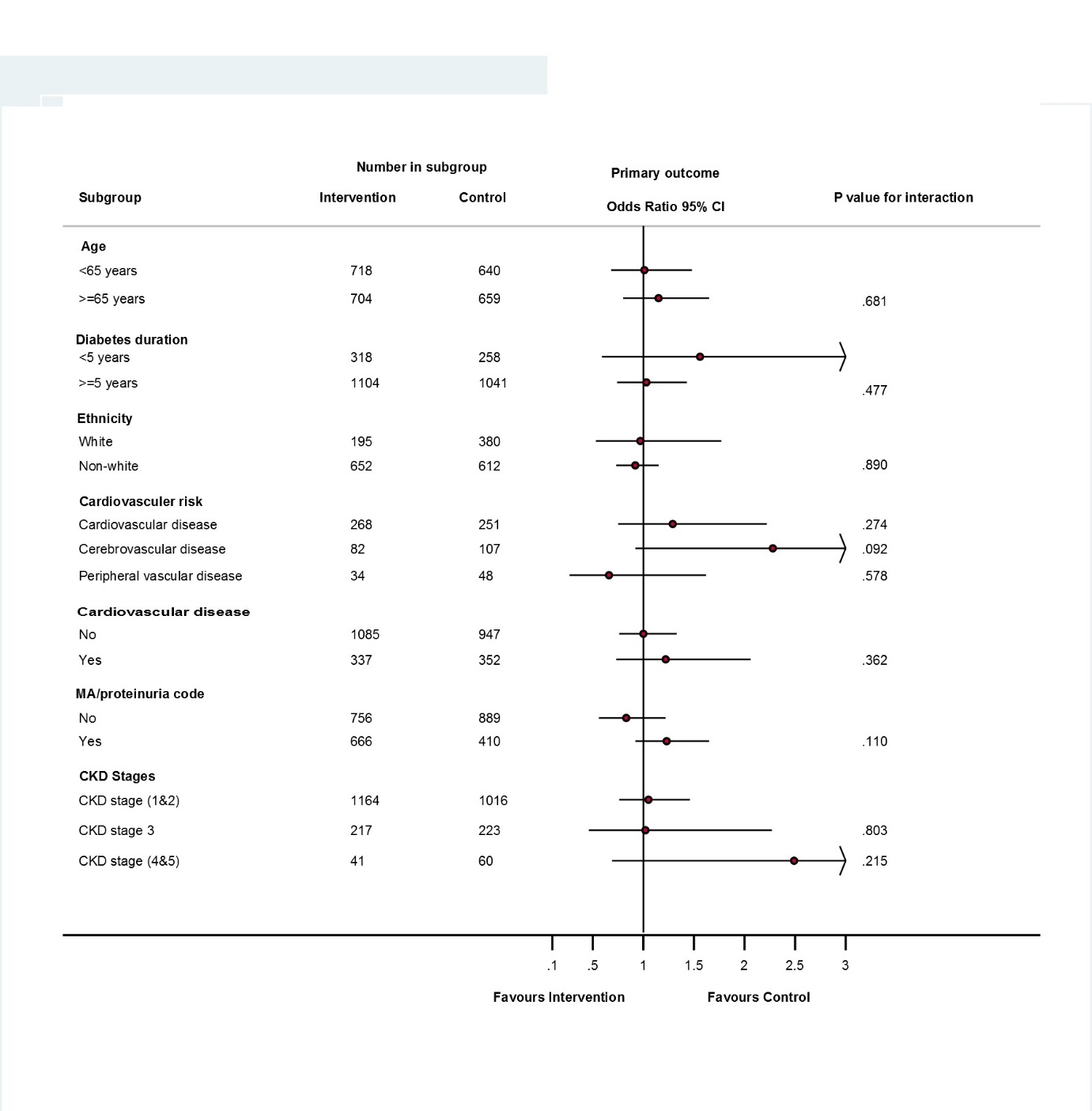 Supplementary Table S3 Cardiovascular outcomes for patients with microalbuminuria and type 2 diabetes allocated to a software based intervention or to usual care (control).* Results are adjusted for baseline values †Estimates are derived using Cox proportional hazards model. Results are adjusted for cluster effect.§Significance of intervention term in modela The composite outcome was the first occurrence of death from cardiovascular causes, nonfatal myocardial infarction, or nonfatal stroke.Supplementary Table S4 Drug prescriptions used by eligible study participants with type 2 diabetes and microalbuminuria at follow-up.Supplementary table S5: Incidence rate per 1000 person-year by treat groupSupplementary figure. Cardiovascular risk factor treatment algorithm S6. 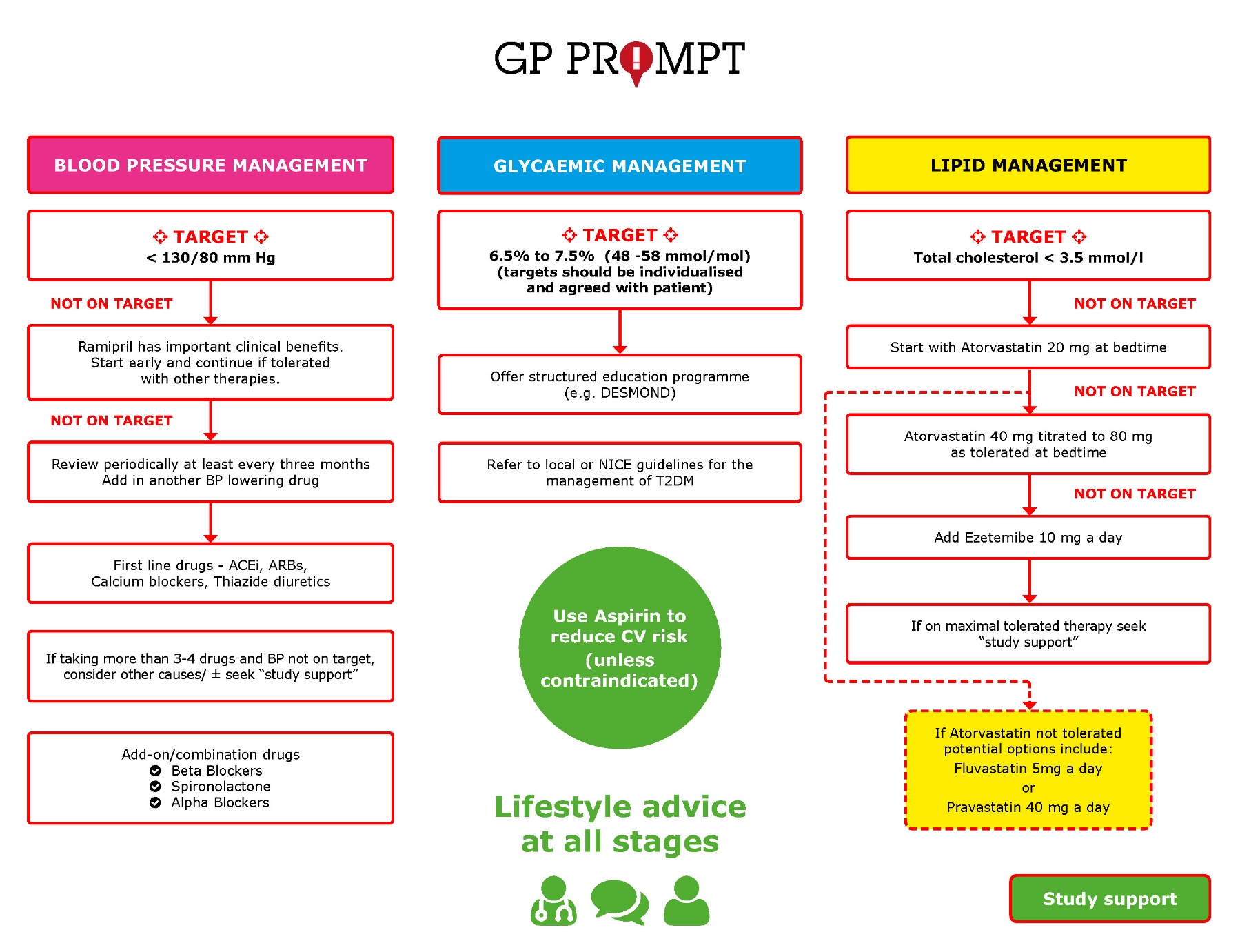 Number of patients(Percentage)Number of patients(Percentage)Model summary†Model summary†OutcomeControl groupIntervention groupHazard Ratio (95% CI)ⱡP values§Composite outcome a33 (2.55)35 (2.47)0.96 (0.65 to 1.43)0.843Nonfatal myocardial infarction6 (0.46)7 (0.49)0.81* (0.31 to 2.08)0.660Nonfatal stroke19 (1.47)20 (1.41)0.94* (0.56 to 1.56)0.812Death from cardiovascular causes9 (0.69)9 (0.63)0.91 (0.36 to 2.29)0.842Death from any cause30 (2.31)23 (1.62)0.67 (0.35 to 1.29)0.235DrugTotal n (%)Control n (%)Intervention n (%)P-valuesACE12 months1241 (45.61)599 (46.11)642 (45.15)0.61424 months1143 (42.01)543 (41.80)600 (42.19)0.836ARB12 months642 (23.59)317 (24.40)325 (22.86)0.34224 months574 (21.10)288 (22.17)286 (20.11)0.189Anti-hypertensives2044 (86.72)1005 (88.47)1039 (85.09)0.01612 months2158 (79.31)1054 (81.14)1104 (77.64)0.02424 months1982 (72.84)964 (74.21)1018 (71.59)0.125Lipid lowering12 months1922 (70.64)893 (68.75)1029 (72.36)0.03824 months1769 (65.01)825 (63.51)944 (66.39)0.116Anti-platelet12 months957 (35.17)443 (34.10)514 (36.15)0.26524 months843 (30.98)393 (30.25)450 (31.65)0.433Oral antidiabetics12 monthsMono therapy954 (49.90)454 (48.66)500 (51.07)0.292Dual therapy650 (34.00)329 (35.26)321 (32.79)0.254Triple therapy289 (15.12)142 (15.22)147 (15.02)0.901>=four therapies19 (0.99)8 (0.86)11 (1.12)0.55824 monthsMono therapy881 (50.00)404 (46.92)477 (52.94)0.012Dual therapy585 (33.20)312 (36.24)273 (30.30)0.008Triple therapy277 (15.72)139 (16.14)138 (15.32)0.633>=four therapies19 (1.08)6 (0.70)13 (1.44)0.130Insulin12 months499 (18.34)225 (17.32)274 (19.27)0.19024 months469 (17.24)201 (15.47)268 (18.85)0.020Total IR(95% CI)ControlIR(95% CI)Intervention IR(95% CI)IRR (95% CI)p-valueMyocardial infarction2.40 (1.38 to 4.15)2.32 (1.12 to 4.80)2.47 (1.09 to 5.59)1.06 (0.37 to 3.09)0.908Acute coronary syndrome4.42 (3.03 to 6.46)5.03 (2.93 to 8.63)3.87 (2.32 to 6.45)0.77 (0.37 to 1.59)0.479Angina4.80 (3.24 to 7.12)3.87 (1.85 to 8.12)5.65 (3.55 to 9.01)1.46 (0.62 to 3.43)0.387Ischemic heart disease18.40 (14.86 to 22.79)19.36 (12.83 to 29.21)17.54 (14.71 to 20.92)0.91 (0.58 to 1.40)0.659Transient ischemic attack3.13 (1.90 to 5.16)3.47 (2.23 to 5.39)2.82 (1.14 to 6.96)0.81 (0.31 to 2.16)0.677Stroke7.23 (5.43 to 9.63)7.40 (5.00 to 10.94)7.08 (4.64 to 10.81)0.96 (0.55 to 1.68)0.878PVD4.24 (2.97 to 6.06)4.25 (2.65 to 6.82)4.23 (2.44 to 7.34)0.99 (0.49 to 2.02)0.992Revascularisation procedure2.21 (1.07 to 4.57)1.93 (0.88 to 4.20)2.47 (0.77 to 7.85)1.28 (0.33 to 4.98)0.722Bypass graft1.66 (0.74 to 3.72)0.77 (0.23 to 2.57)2.47 (1.14 to 5.33)3.21 (0.79 to 12.98)0.102CKD Stages19.08 (13.69 to 26.59)19.31 (11.99 to 31.11)18.87 (11.61 to 30.70)0.98 (0.50 to 1.90)0.947